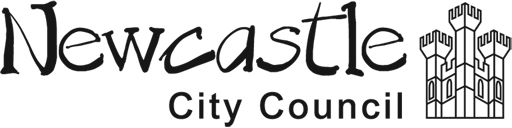 Teacher Initial Concern Checklist for SENSEN and Disabilities Code of Practice 0-25 (July 2014) 6.23 Slow progress and low attainment do not necessarily mean that a child has SEN and should not automatically lead to a pupil being recorded as having SEN. However, they may be an indicator of a range of learning difficulties or disabilities. Equally, it should not be assumed that attainment in line with chronological age means that there is no learning difficulty or disability. Some learning difficulties and disabilities occur across the range of cognitive ability and, left unaddressed may lead to frustration, which may manifest itself as disaffection, emotional or behavioural difficulties. 6.24 Identifying and assessing SEN for children or young people whose first language is not English requires particular care. Schools should look carefully at all aspects of a child or young person’s performance in different areas of learning and development or subjects to establish whether lack of progress is due to limitations in their command of English or if it arises from SEN or a disability. Difficulties related solely to limitations in English as an additional language are not SEN. Please tick area(s) of concern:Attainment data – please either attach or complete below:Differentiation - what action has already taken place?Made appropriate adjustments to teaching (e.g. seating arrangements, learning styles, differentiation, level of support, opportunities for consolidation, use of ICT etc).Behaviour management strategiesEquipment and aids already in placeAre parents/carers aware of your views? 	Yes / NoDo they have concerns?				Yes / NoPlease return to SENCO with any supporting evidence/additional information. Name:DOB:Year Group:Recent Admit:    Yes / NoEAL:Home languageLAC:Pupil Premium:Attendance:Punctuality:Communication and InteractionCognition and LearningEmotional, Social, and Mental Health DifficultiesSensory and /or Physical NeedsFS Profile scoresFS Profile scoresFS Profile scoresFS Profile scoresFS Profile scoresFS Profile scoresFS Profile scoresYearAttainment or NC/P levels for reading, writing & mathsProgress summaryProgress summaryProgress summaryProgress summaryProgress summaryProgress summaryProgress summaryDifferentiation Impact – progress and inclusionComments:Pupils’ view:Completed by:Date:Agreed action: to be completed with the SENCO